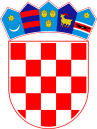   REPUBLIKA HRVATSKAVARAŽDINSKA ŽUPANIJA         OPĆINA VINICA	Općinsko vijećeKLASA: 024-04/23-01/46URBROJ: 2186-11-23-1Vinica, 20. studenog 2023.Na temelju članka 109. stavka 4. i članka 198. Zakona o prostornom uređenju („Narodne novine“ 153/13, 65/17, 114/18, 39/19, 98/19.), članka 59. stavka 2. Zakona o izmjenama i dopunama Zakona o prostornom uređenju („Narodne novine“ 67/23), članka 46. Statuta Općine Vinica („Službeni vjesnik Varaždinske županije“ 30/20 i 09/21.), Odluke o izradi III. izmjena i dopuna Prostornog plana uređenja Općine Vinica („Službeni vjesnik Varaždinske županije“ 58/23), Općinsko vijeće Općine Vinica na sjednici održanoj dana 20. studenog 2023.godine donosiODLUKUo donošenju III. izmjena i dopuna Prostornog plana uređenja Općine VinicaČlanak 1.Donosi se Odluka o donošenju III. izmjena i dopuna Prostornog plana uređenja Općine Vinica („Službeni vjesnik Varaždinske županije“ broj 18/06, 16/11, 93/20); (u daljnjem tekstu: Odluka).III. izmjene i dopune Prostornog plana uređenja Općine Vinica donose se kao ciljane.Članak 1.Sastavni dio Odluke je provedbeni dio Elaborata: „III. izmjene i dopune Prostornog plana uređenja Općine Vinica“ (u daljnjem tekstu: Elaborat).Elaborat je izradila tvrtka Urbia d.o.o. Čakovec.Elaborat sadrži opće priloge, tekstualne i grafičke dijelove za provedbu i obrazloženje.Opći prilozi sadrže obrazac prostornog plana s podacima o nositelju izrade i podatke o izrađivaču.Tekstualni dio sadrži izmjene i dopune odredbi za provedbu.Grafički dio sadrži kartografske prikaze istih naziva i oznaka kao u dosadašnjem Prostornom planu uređenja Općine, sa izmijenjenim i dopunjenim sadržajem:Obrazloženjem se daje analiza, ciljevi prostornog uređenja i plansko obrazloženje rješenja, te evidencija postupka izrade III. izmjena i dopuna Prostornog plana uređenja Općine Vinica.Članak 1.U Odredbama za provedbu Prostornog plana uređenja Općine („Službeni vjesnik Varaždinske županije“ broj 93/20, u članku 2. stavku 1. točki B) „POVRŠINE ZA RAZVOJ I UREĐENJE PROSTORA IZVAN NASELJA IZDVOJENA GRAĐEVINSKA PODRUČJA IZVAN NASELJA, iza podtočke 2. „sportsko rekreacijska namjena i (javne) zelene površine dodaje se nova podtočka 3. koja glasi:„•  Javna i društvena namjenaPredškolska“Članak 1.U članku 3. stavku 3. tekst: „izdvojenog građevinskog“ zamjenjuje se tekstom: „izdvojenih građevinskih“, a iza teksta: „zelene površine“ dodaje se tekst: „i javna i društvena namjene (predškolska).U članku 3. stavku 9. iza teksta: „ovim Planom“ dodaje se tekst: „ili Prostornim planom Varaždinske županije“.Članak 1.U članku 4. stavku 1. tekst: „37/14. i 154/14.“ zamjenjuje se tekstom: „153/13., 154/14., 30/21., 75/22.“.U članku 4. stavku 2. točki 1. podtočki 1.2., alineji 1. tekst: „međunarodni“ zamjenjuje se tekstom: „međužupanijski (magistralni)“U članku 4. stavku 2. točki 1. podtočki 1.2. iza alineje 1. dodaje se nova alineja 2. koja glasi:„- radijski koridor „Brezje – Kalnik““U članku 4. stavku 2. iza točke 1. dodaju se točke 2. i 3. koje glase:„2. VODNE GRAĐEVINE    2.1. Regulacijske i zaštitne vodne građevine na vodama I. redainundacija rijeke Plitvice s pripadajućim građevinama    2.2. Vodoopskrbu kapaciteta 500 l/s i višesustav javne vodoopskrbe – postojeći i planirani magistralni vodovodi (Regionalni vodovod Varaždin)    2.3. Sustav za zaštitu voda kapaciteta 100.000 ES i više:sustav javne odvodnje –  Aglomeracija Varaždin s postojećim UPOV Varaždin planiran za povećanje kapaciteta na 127.000 ES. 3. POVRŠINE DRŽAVNOG ZNAČAJA:    3.1. Istražni koridori i površine za planiranje građevina državnog značaja:planirane vodne građevine - površine za navodnjavanje i drugo zahvaćanje voda koridor planiranog dovodnog cjevovoda za navodnjavanje – iz akumulacijskih jezera sustava HE Varaždin.“U članku 4. stavku 3. točki 3. podtočki 3.1. iza alineje 1. dodaje se nova alineja 2. koja glasi:„- kanalska mreža za melioracijsku odvodnju“U članku 4. stavku 4. tekst: „i područnog (regionalnog) se brišeU članku 4. stavku 4. alineji 1. dodaju se dvije nove podalineje koje glase:„- za industrijsku preradbu - karbonatne (EP „Marčan“) /E4.2/ - energetske - površine za istraživanje i eksploataciju ugljikovodika - dio IPU „SZH-01““U članku 4. iza stavka 4. dodaju se novi stavci 5. i 6. koji glase:„(5) Prostornim planom Varaždinske županije utvrđene površine/građevine javne i društvene namjene na kojima se planira gradnja ili rekonstrukcija građevina od važnosti za Županiju:- Regionalni centar kompetentnosti za poljoprivredu „Arboretum Opeka“ Marčan /D6/- Kompleks Srednje škole „Arboretum Opeka“ Marčan /D5/(6) Prostornim planom Varaždinske županije planirane površine/građevine/ strukture izvan građevinskih područja, od važnosti za Županiju sportsko rekreacijske namjene:- Izletništvo /R6.3/- Lovstvo /R6.4/“U članku 4. dosadašnji stavci 5. i 6. postaju stavci 7. i 8.U članku 4., iza stavka 8. dodaje se novi stavak 9. koji glasi:„(9) Zahvati koji se odnose na površine/građevine ili strukture iz ovog članka provode se neposrednom primjenom Prostornog plana Varaždinske županije, osim za Kompleks srednje škole „Arboretum Opeka“ Marčan /D5/ i Regionalni centar kompetentnosti za poljoprivredu „Arboretum Opeka“ Marčan /D6/ za koje zahvate je u PP Varaždinske županije utvrđena obaveza provedbe prema PPUO Vinica.“Članak 1.U članku 62. stavku 4. iza teksta: „te izgradnja“ dodaje se tekst: „ostalih smještajnih turističkih građevina –„.U članku 62. stavku 4. iza teksta: „bungalova,“ dodaje se tekst: „robinzonskog smještaja“.U članku 62. stavku 4. tekst: „svi“ zamjenjuje se tekstom: „posebnim sektorskim propisima“.U članku 62. stavku 7. tekst: „seoskog“ zamjenjuje se tekstom: „u funkciji“.Članak 1.U članku 77. stavku 2. tekst: „dvije (2)“ se briše.U članku 77. stavku 2. tekst: „turistička“ zamjenjuje se tekstom: „turističke“.U članku 77. stavku 2. iza teksta: „u naseljima“ dodaje se tekst: „Vinica,“.U članku 77. stavku 4. tekst: „u naselju Vinica s prilazom na županijsku cestu ŽC2029 ili nerazvrstanu cestu južno od zone i u naseljima Vinica Breg i Goruševnjak s prilazom na nerazvrstanu cestu zapadno od zone,“ se briše.U članku 77. stavku 6. tekst: „turističku zonu“ zamjenjuje se tekstom: „turističke zone“.U članku 77. stavku 6. iza teksta: „u naseljima“ dodaje se tekst: „Vinica,“.U članku 77. stavku 6. alineji 1. tekst: „ovoj zoni“ zamjenjuje se tekstom: „ugostiteljsko – turističkim zonama“.U članku 77. stavku 6. alineji 2. iza teksta: „kamp/autokamp,“ dodaje se tekst: „kompleks bungalova, robinzonski smještaj,“.U članku 77. stavku 6. alineji 2. iza teksta: „posebnim propisom“ dodaje se tekst: „iz sektora turizma“.U članku 77. stavku 6. alineji 5. tekst: „čestica“ zamjenjuje se tekstom: „građevnih čestica namijenjenih visokogradnji“.U članku 77. stavku 6. alineji 7. tekst: „(osim za kampove je do 0,05 - pomoćne građevine, sanitarije i slično)“ zamjenjuje se tekstom: „a utvrđuje se kao manji ukoliko je to određeno posebnom propisom iz sektora turizma, ovisno o vrsti i kategoriji“.U članku 77. stavku 6. alineja 8. se briše, a dosadašnje alineje od 9. do 13. postaju alineje od 8. do 12.U članku 77. stavku 6. alineji 10. iza teksta: „jedno parkirališno mjesto,“ dodaje se tekst: „a za zone čija površina je veća od 1,0 ha“.Članak 1.U članku 82. stavku 1. iza alineje 2. dodaje se nova alineja 3. koja glasi:„Javna i društvena namjenapredškolska, za dječji vrtić, te mogućnost jaslica i drugih vrsta predškolskih edukacija i/ili igraonica.“U članku 82. iza stavka 6. dodaje se novi stavak 7. koji glasi:„(7) Opći uvjeti izgradnje građevina u zoni javne i društvene namjene – predškolske identični su uvjetima za gradnju takvih sadržaja unutar građevinskih područja naselja i obrađeni su u točki 4. Uvjeti smještaja društvenih djelatnosti, ovih Odredbi.“Članak 1.U članku 117. stavku 2. tekst: „– tehničko građevnog kamena, kamenolom“ zamjenjuje se tekstom: „za industrijsku preradbu EP“.U članku 117. stavku 2. iza teksta: „Postojeće eksploatacijsko polje“ dodaje se zarez i tekst: „utvrđeno je kao površina od državnog značaja“.U članku 117. stavak 3. mijenja se i glasi:„(3) Uvjeti uređenja i korištenja površina i gradnje unutar EP utvrđuju se neposrednom primjenom Prostornog plana Varaždinske županije. (točke 11.1.4.1., 3.3.4. i 3.3.5.).“U članku 117. stavak 4. se briše.Članak 1.Članak 118. mijenja se i glasi:„(1) Na području Općine nalazi se dio istražnog prostora ugljikovodika IPU „Sjeverozapadna Hrvatska-01“ („SZH-01“).(2) Potencijal za geotermalnu vodu utvrđen je na cijelom općinskom području.(3) Aktivnosti koje se provode za potrebe istraživanja i eksploatacije ugljikovodika, kao i geotermalne vode u energetske svrhe mogu se provoditi na cjelokupnom općinskom području, a zahvati se provode neposrednom primjenom Prostornog plana Varaždinske županije i odgovarajućih posebnih propisa.(4) Svi zahvati trebaju se planirati i izvoditi na način da se spriječe emisije štetnih tvari u zrak i povećanje buke u smjeru građevinskih područja naselja.(5) Buka koja se u postupku istraživanja i eksploatacije može javiti u okolnim građevinskim zonama stambene i druge namjene, ne smije prelaziti granične vrijednosti utvrđene posebnim propisom.“(6) Oko izgrađene duboke bušotine za ugljikovodike, zaštitna i požarna zona iznosi 30,0 m u polumjeru oko osi bušotine, a oko izgrađene bušotine za geotermalnu vodu, zaštitna i požarna zona iznosi 7,5 m u polumjeru od osi bušotine.(7) Kod trajno napuštenih bušotina (kod likvidiranih bušotina se kanal bušotine nalazi 1,5 – 2,0 metara pod zemljom), sigurnosno-zaštitna zona u kojoj je zabranjeno graditi objekte za boravak i rad ljudi iznosi 3,0 m u polumjeru oko osi kanala trajno napuštene bušotine.(8) Trajno napuštenih bušotina na području Općine za sada nema.“Članak 1.U članku 119. stavci od stavka 1. do stavka 8. se brišu, a dosadašnji stavci 9. i 10. postaju stavci 1. i 2.U članku 119. stavku 2. iza teksta: „polja mineralnih sirovina“ dodaje se tekst: „za primjenu u industriji i građevini“.Članak 1.U članku 120. tekst: „izgrađene strukture izvan građevinskog područja turističko-ugostiteljske namjene označene simbolom T“ zamjenjuje se tekstom: „gradnja od županijskog značaja u sportsko – rekreacijskoj namjeni za izletništvo (oznaka R6.3.) i lovstvo (oznaka R6.4.)“.U članku 120. stavak 2. mijenja se i glasi:„(2) Svi zahvati u svrhu namjene utvrđene prethodim stavkom provode se neposrednom primjenom odredbi za provedbu Prostornog plana Varaždinske županije (točke 11.1.4.2.3., 3.7. i 3.7.1.).“.U članku 120. stavci od stavka 3. do stavka 14. se brišu.Članak 1.U članku 127. stavku 1. tekst: „Manje energetske“ zamjenjuje se tekstom: „Komercijalne energetske“.U članku 127. stavku 1. iza teksta: „koju treba opskrbljivati energijom“ dodaje se zarez i tekst: „u skladu s dozvoljenim koeficijentom izgrađenosti građevne čestice propisanim za osnovu namjenu“.U članku 127. stavku 2. tekst: „termoelektrane i“ se briše.U članku 127. stavku 4. tekst: „može se sastojati od“ zamjenjuje se tekstom: „sastoji se od“.U članku 127. stavku 4. tekst: „smještene u granicama obuhvata planirane solarne elektrane“ se briše.U članku 127. stavku 4. iza teksta: „lokacije izgradnje“ tekst: „solarne“ se briše.U članku 127. stavak 5. mijenja se i glasi:„(5) Oblikovanje solarnih elektrana na površini iz stavka 2. ovoga članka potrebno je predvidjeti sukladno uvjetima iz PP Varaždinske županije, odnosno prema sljedećem:pojedinačnu solarnu elektranu je moguće postaviti/izgraditi najviše do površine od 2,0 hane dozvoljava se spajanje većeg broja solarnih elektrana u jednu površinu, već je potrebno osigurati međusobni razmak najmanje u širini postojeće solarne elektrane ili u širini veće planirane solarne elektraneinstalacije i konstrukcije koje se postavljaju na tlo trebaju biti takve da se po uklanjanju elektrane tlo može vratiti u prvobitnu poljoprivrednu namjenuukoliko je ograđivanje elektrane nužno, treba ograditi svako polje s panelima zasebno, a ne cjelokupnu građevnu česticu, pri čemu ograđivanje područja elektrane kao i tip ograde određuje se zavisno od vrsta koje tu prebivaju - prednost dati zelenim ogradama u kojima će se koristiti autohtona vegetacija ili ostavljati ogradu izdignutu iznad terena na način da se ostavi prostor između ograde i tla kako bi se osigurala povezanost ograđenog prostora i staništa za male životinje rasvjetu je potrebno instalirati na način da se svjetlosno onečišćenje svede na najmanju moguću mjerupotrebno je koristiti fotonaponske module sa što nižim stupnjem odbljeskapreporuča se postava fotonaponskih panela tipa „agropanel“, odnosno „agrosolarni panel“, koji se montiraju na stupove visine od najmanje 3 (tri) metra iznad tlaispod fotonaponskih panela potrebno je zadržati prirodnu (autohtonu) nisku vegetaciju ili zasaditi istu, a kod postave „agropanela“ moguće je uzgajati povrtlarske ili druge moguće kulture, odnosno prostor koristiti kao pašnjake i livade, te ih održavati (radi sprečavanja erozije); zabraniti tretiranje površine ispod panela pesticidima, a za dijelove pod pašnjacima i livadama obvezuje se održavanje vegetacije ispašom ili kasnom košnjom poslije 15. srpnja, u kojem slučaju je potrebno postaviti panele najmanje 70 cm iznad razine tla, te odgovarajuće zaštiti sve vodove i kablove; održavanje površina ispod solarnih panela/agropanela ne smije se provoditi pomoću herbicidnih sredstavazbog održavanja elektrane, uključujući čišćenje panela potrebno je provesti postupak ispitivanja potrebe, odnosno ispitivanja utjecaja zahvata na okoliš, sukladno posebnim propisima zaštite okoliša, zaštite prirode i zaštite voda.“U članku 127. stavak 7. mijenja se i glasi:„(7) Ukoliko je solarna elektrana predviđena kao osnovna namjena na građevnoj čestici (komercijalna elektrana):najveća dozvoljena visina (vijenca) zgrada (trafostanica, spremište strojeva i opreme, upravni prostori i slično) se utvrđuje s 4,0 m , a etažnost s E= 1/P/koeficijent izgrađenosti čestice utvrđuje se na način da se površina fotonaponskih panela i drugih građevina zbraja, a najviše može iznositi kig=0,7koeficijent iskoristivosti čestice se ne ispituje.“Članak 1.U članku 129 stavak 3. mijenja se i glasi:„(3) Način postupanja za sadržaje u funkciji turizma, kao prateće rekreacijskoj namjeni utvrđen je u poglavlju 2.4.2. Sportsko rekreacijska namjena.“U članku 129. stavci 4. i 5. se brišu.Članak 1.U članku 139. stavku 1. alineji 4. iza teksta: „iznosi 40%,“ dodaje se tekst: „osim za dogradnju postojećih pogona u cilju osiguranja propisanih tehničko – tehnoloških uvjeta u kom slučaju je najveći kig=0,6“.Članak 1.U članku 144. stavku 1. iza teksta: „u naseljima“ dodaje se tekst: „Vinica,“.U članku 144. stavku 1. tekst: „(jedinstvena zona na granici naselja)“ zamjenjuje se tekstom: „, a uvjeti uređenja, korištenja i gradnje utvrđeni su u članku 77.“.U članku 144. stavci 2., 3. i 4. se brišu.U članku  144. dva dosadašnja stavka 5. po redoslijedu ispisa postaju stavci 2. i 3.U članku 144. posljednji stavak (stavak 6.) se briše.Članak 1.U članku 150. stavku 1. iza teksta „pretežito stambene namjene,“ dodaje se tekst: „te se dodatno rezervira površina za smještaj predškolskog sadržaja (za dječji vrtić, te mogućnost jaslica i drugih vrsta predškolskih edukacija i/ili igraonica) u zoni javne i društvene namjene u izdvojenom građevinskom području izvan naselja na području naselja Gornje Ladanje.“U članku 150. stavku 2. iza teksta: „društvene namjene“ dodaje se tekst: „unutar građevinskih područja naselja“.Članak 1.U članku 154. stavku 2. tekst: „visina“ zamjenjuje se tekstom „etažnost“.U članku 154. stavku 2. iza teksta: „prizemlja“ dodaje se tekst: „i jednog kata“.U članku 154. stavku 2. tekst: „odnosno 5,0“ zamjenjuje se tekstom: „visina ne može biti veća od 8,0“Članak 1.Iza članka 154. dodaje se novi članak 154a. koji glasi:„Članak 154a.(1) Izuzetno, ukoliko su nacionalnim propisima iz sektora odgoja i obrazovanja utvrđeni drugačiji normativi dimenzioniranja i izgrađenosti građevnih čestica, kao i dimenzioniranja građevina predškolske i školske (osnovnoškolske i srednjoškolske) namjene, od onih utvrđenih u člancima 151., 152. i 153., primjenjuju se nacionalni propisi.“Članak 1.Iza članka 157. dodaje se novi članak 157a. koji glasi:„Članak 157a.(1) Iznimno od prethodnog članka, oko građevne čestice predškolskog sadržaja smještenog unutar izdvojenog građevinskog područja javne i društvene namjene /oznaka D4/ na području naselja Gornje Ladanje, potrebno je izvesti ogradu visine 1,8 m ili veće, pri čemu pozicija ograde može biti na granici predmetnog izdvojenog građevinskog područja izvan naselja ili uvučena unutar njega.(2) Vanjske površine koje se koriste za sadržaj predškolske namjene unutar površine izdvojenog građevinskog područja izvan naselja, trebaju biti pod video nadzorom ili drugim odgovarajućim nadzorom, odnosno kontrolirane na način da se cijelo vrijeme, a napose za vrijeme boravka djece unutar dječjeg vrtića i/ili drugih predškolskih sadržaja, onemogući nekontrolirani ulaz/izlaz u građevine i na pripadajuće zemljište.“Članak 1.U članku 162. stavak 1. alineji 4. podalineji 4. iza teksta: „hidromelioracijska odvodnja“ dodaje se tekst: „i navodnjavanje“.Članak 1.U članku 186. stavku 1. iza teksta: „kogeneracije“ dodaje se tekst: „pretežito za vlastite potrebe“.U članku 186. iza stavka 1. dodaju se novi stavci 2. i 3. koji glase:„(2) Fotonaponski paneli i solarni kolektori mogu se postavljati isključivo na krovove zgrada, a ostale građevine mogu se graditi na čestici kao pomoćne građevine, uz poštivanje dozvoljene izgrađenosti propisane ovim Planom, prema osnovnoj namjeni.(3) Komercijalne energetske građevine obrađene su u članku 127. ovih Odredbi.“Članak 1.U članku 187. stavku 2. tekst: „U trenutku potrebe za većim povećanjem potrošnje plina potrebno je realizirati planirano povezivanje sustava“ zamjenjuje se tekstom: „Sustav“.U članku 187. stavku 2. iza teksta: „odnosno Petrijancem“ dodaje se tekst: „je povezan“.Članak 1.U članku 196. stavku 2. iza teksta: „poplavno područje“ dodaje se tekst: „(prema PPVŽ utvrđen je isti obuhvat male, srednje i velike vjerojatnosti poplavljivanja)“.Članak 1.U članku 202. iza stavka 2. dodaje se novi stavak 3. koji glasi:„(3) Područje planiranog međunarodnog projekta – Rezervat biosfere „Mura – Drava – Dunav“ registrirano u sjevernom dijelu Općine, a mjere zaštite Rezervata biosfere provodi nadležna javna ustanova na području Varaždinske županije, neposrednom primjenom mjere zaštite iz pripadajućih akata o zaštiti.“Članak 1.U članku 215. stavak 1. mijenja se i glasi:„(1) Zaštićena graditeljska baština i javna plastika na području Općine je: Članak 1.U članku 216. stavku 1. alineji 1. tekst: „kurija Köröskeny – Rupčić (dvorac Vinca Donja),“ se briše.U članku 216. stavku 1. alineji 3. iza teksta: „Ane Samotreće,“ dodaje se tekst: „dva raspela“.U članku 216. stavku 1. alineji 4. iza teksta: „Srca Isusova“ dodaje se zarez i tekst: „raspelo“.U članku 216. stavku 1. alineji 5. iza teksta: „Uznesenja Marijina“ dodaje se zarez i tekst: „raspelo“.U članku 216. stavku 2. tekst: „kuriju Köröskeny – Rupčić (dvorac Vinca Donja),“ se briše.U članku 216. stavku 3. tekst: „i 44/17.“ zamjenjuje se tekstom: „44/17., 90/18., 32/20., 62/20., 117/21., 114/22.“.Članak 1.U članku 217. stavku 1. iza teksta: „Stari grad Vinica“ dodaje se tekst: „(burg Vinica), Vinica Breg Z-6191“.U članku 217. stavku 1. iza teksta: „Šincekova jama“ dodaje se tekst: „(špilja Vinica), Marčan Z-5741“.U članku 217. stavku 2. tekst: „lokalitet“ zamjenjuje se tekstom: „lokaliteti“.U članku 217. stavku 2. tekst: „je“ zamjenjuje se tekstom: „su“.U članku 217. stavku 2. iza teksta: „antičkom stelom“ dodaje se tekst: „i Okoliš dvorca Opeka“.Članak 1.U članku 218. stavku 1. iza teksta: „na lokalnoj razini“ stavlja se točka, a ostatak teksta se briše.Članak 1.U članku 219. stavku 1. alineji 2. iza teksta: „41,“ dodaje se tekst: „73,“.Članak 1.U članku 221. stavku 2. tekst: „održivom“ se briše.U članku 221. stavku 2. alineji 4. tekst: „za razdoblje 2017. – 2022.“ se briše.Članak 1.U članku 253. stavku 1. alineji „Zajedničke smjernice“ ispred alineje 1. dodaje se nova alineja 1. koja glasi:„- pri planiranju prostora za razvoj mješovite, pretežito stambene namjene najmanje 5% površine potrebno je planirati za korištenje kao javno zelenilo“U članku 253. stavku 1. alineji „Zajedničke smjernice“ dosadašnje alineje od 1. do 8. postaju alineje od 2. do 9.Članak 1.U članku 262. stavku 1. tekst „izrađena je“ zamjenjuje se tekstom: „koristi se važeća“.U članku 262. stavku 1. tekst: „(„Službeni vjesnik Varaždinske županije“, br. 105/18.)“ se briše.Članak 1.U članku 267. stavak 1. mijenja se i glasi:„(1) Sukladno odredbama Prostornog plana Varaždinske županije, na područjima na kojima je ovim Planom dozvoljena gradnja, a u kojima je istovremeno prisutna opasnost od poplava, građevine se moraju graditi od čvrstog materijala i na način da dio objekta ostane nepoplavljen i za najveće vode.“Članak 1.Iza članka 278. dodaje se novi članak 278a. koji glasi:„Članak 278a.(1) Na kartografskom prikazu broj 3.1. „Uvjeti korištenja, uređenja i zaštite prostora - Uvjeti korištenja i područja primjene posebnih mjera uređenja i zaštite“ prikazane su zone ograničene gradnje radi zaštite aerodroma Varaždin, utvrđene Prostornim planom Varaždinske županije („Službeni vjesnik Varaždinske županije“ broj: 8/00, 29/06, 16/09 i 96/21) unutar kojih je potrebno tražiti posebne uvjete provedbe zahvata i to:zona 3. (u radijusu 20 km od aerodroma) za zahvate čija je planirana visina 60 m iznad nadmorske visine nižeg praga aerodroma.“Članak 1.Stupanjem na snagu ove Odluke svi dosadašnji kartografski prikazi Prostornog plana uređenja Općine Vinica prestaju važiti, a nadalje se primjenjuju kartografski prikazi navedeni u članku 2. ove Odluke.Članak 1.Odredbe za provedbu Prostornog plana Varaždinske županije („Službeni vjesnik Varaždinske županije“ broj: 8/00, 29/06, 16/09 i 96/21) primjenjuju se neposredno za sve građevine, površine i zahvate državnog i/ili područnog (regionalnog) značaja, navedene u odgovarajućim poglavljima ove Odluke.Prema odredbama za provedbu iz ove Odluke provodi se samo zaštita utvrđenih površina i koridora rezerviranih za građevine, zahvate i površine državnog i/ili područnog (regionalnog) značaja.Članak 1.Uvjeti smještaja i oblikovanja jednostavnih građevina određenih odgovarajućim podzakonskim propisom (Pravilnik o jednostavnim i drugim građevinama i radovima, „Narodne novine“ br. 112/17, 34/18, 36/19, 98/19, 31/20) utvrđuju se ovisno o namjeni jednostavne građevine, prema poglavlju II. „Odredbe za provedbu“ ove Odluke na isti način kao i za građevine za koje je zakonskim odredbama utvrđena obveza ishođenja građevinske dozvole.Članak 1.Svi propisi navedeni u ovoj Odluci kao osnova za utvrđivanje uvjeta provedbe zahvata u prostoru, u slučajevima izmjene i dopune, odnosno supstitucije propisa novim, u primjeni ove Odluke zamjenjuju se važećim propisom.Članak 1.Elaborat izvornika III. izmjena i dopuna Prostornog plana uređenja Općine Vinica ovjerava predsjednik Općinskog vijeća.Izvornik je izrađen u 4 primjerka.Digitalni oblik Elaborata III. izmjena i dopuna Prostornog plana uređenja Općine Vinica istovjetan izvorniku, kao i digitalni oblik ove Odluke dostupni su na općinskim mrežnim stranicama.Članak 1.Ova Odluka stupa na snagu osmog dana od dana objave u „Službenom vjesniku Varaždinske županije.“								PREDSJEDNIK							Općinskog vijeća Općine Vinica								Predrag Štromar1.KORIŠTENJE I NAMJENA POVRŠINAMJ=1:25.0002.INFRASTRUKTURNI SUSTAVIMJ=1:25.0002A.Pošta i telekomunikacije i energetski sustav2B.Vodnogospodarski sustav i gospodarenje otpadom3.UVJETI KORIŠTENJA, UREĐENJA I ZAŠTITE PROSTORAMJ=1:25.0003.1.Uvjeti korištenja i područja primjene posebnih mjera uređenja i zaštite3.2.Područja i dijelovi primjene planskih mjera zaštite4.GRAĐEVINSKA PODRUČJAMJ=1:5.0004a.Građevinska područja naselja Donje Vratno, Vinica, Marčan i Gornje Ladanje4b.Građevinska područja naselja Vinica Breg, Goruševnjak i Pešćenica ViničkaGornje LadanjeDvorac Bajnski dvoriZ-1577Gornje LadanjeGrobna kapela obitelji ErdödyZ-1578MarčanKompleks dvorca Opeka i arboretumZ-3439MarčanŽupna crkva sv. Marka Evanđeliste i kurja župnog dvora Z-4548VinicaKurija PatačićZ-3438VinicaKurija Mattachich-Dolansky (dvorac Vinica Gornja)Z-6162VinicaKurja Köröskeny - RupčićZ-6147VinicaPranger – „Sramotni stup“Z-1933VinicaZdenac s kipom Sv. Ivana NepomukaZ-1935VinicaPil sv. BenediktaZ-1936